   оҒ.Мұратбаев атындағы орта мектеп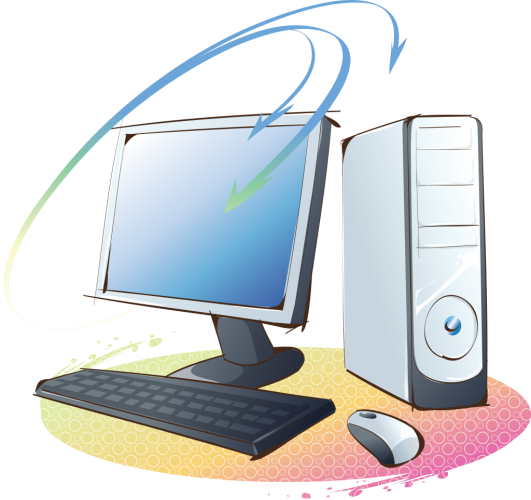 ТАҚЫРЫБЫ:5 «ә» сыныпӨткізген: Мұсағалиева Айжан Әнуарбекқызы2020-2021 оқу жылыПән мұғалімі:______________Қысқа мерзімді жоспар.Ұзақ мерзімді жоспардың тарауы: 5.3В Талқылау және программалау         Күні:  Сынып: 5 «а»Ұзақ мерзімді жоспардың тарауы: 5.3В Талқылау және программалау         Күні:  Сынып: 5 «а»Ұзақ мерзімді жоспардың тарауы: 5.3В Талқылау және программалау         Күні:  Сынып: 5 «а»Ұзақ мерзімді жоспардың тарауы: 5.3В Талқылау және программалау         Күні:  Сынып: 5 «а»Ұзақ мерзімді жоспардың тарауы: 5.3В Талқылау және программалау         Күні:  Сынып: 5 «а»Мектеп: №3 мектеп-гимназияАты-жөні: Мұсағалиева А Қатысқандар:         Қатыспағандар:Мектеп: №3 мектеп-гимназияАты-жөні: Мұсағалиева А Қатысқандар:         Қатыспағандар:Мектеп: №3 мектеп-гимназияАты-жөні: Мұсағалиева А Қатысқандар:         Қатыспағандар:Сабақтың тақырыбы:Сабақтың тақырыбы:Жандандырылған графика.Жандандырылған графика.Жандандырылған графика.Жандандырылған графика.Жандандырылған графика.Жандандырылған графика.Осы сабақта қол жеткізетін оқу мақсатыОсы сабақта қол жеткізетін оқу мақсаты5.3.1.1- ойын ортасындағы программалау кезеңінде (Лого, Scratch) нысандар мен оқиғалардың анимациясын құру.5.3.1.1- ойын ортасындағы программалау кезеңінде (Лого, Scratch) нысандар мен оқиғалардың анимациясын құру.5.3.1.1- ойын ортасындағы программалау кезеңінде (Лого, Scratch) нысандар мен оқиғалардың анимациясын құру.5.3.1.1- ойын ортасындағы программалау кезеңінде (Лого, Scratch) нысандар мен оқиғалардың анимациясын құру.5.3.1.1- ойын ортасындағы программалау кезеңінде (Лого, Scratch) нысандар мен оқиғалардың анимациясын құру.5.3.1.1- ойын ортасындағы программалау кезеңінде (Лого, Scratch) нысандар мен оқиғалардың анимациясын құру.Сабақтың мақсатыСабақтың мақсатыБарлық оқушы: жанды графика туралы білім алады, блоктармен жұмыс жасауды үйренеді, дыбыстық әсерлерді қоса алады, диалог құра алады.Оқушылардың басым бөлігі: жанды графиканы қолданып жобалар жасауға дағдыланады, диалог құрады, бірнеше фонды ауыстырып көрініс жасайды.Кейбір оқушылар: дыбыс командаларын қолдану арқылы программа құрады,программалау ортасында бірнеше кейіпкерлермен диалог құрады.Барлық оқушы: жанды графика туралы білім алады, блоктармен жұмыс жасауды үйренеді, дыбыстық әсерлерді қоса алады, диалог құра алады.Оқушылардың басым бөлігі: жанды графиканы қолданып жобалар жасауға дағдыланады, диалог құрады, бірнеше фонды ауыстырып көрініс жасайды.Кейбір оқушылар: дыбыс командаларын қолдану арқылы программа құрады,программалау ортасында бірнеше кейіпкерлермен диалог құрады.Барлық оқушы: жанды графика туралы білім алады, блоктармен жұмыс жасауды үйренеді, дыбыстық әсерлерді қоса алады, диалог құра алады.Оқушылардың басым бөлігі: жанды графиканы қолданып жобалар жасауға дағдыланады, диалог құрады, бірнеше фонды ауыстырып көрініс жасайды.Кейбір оқушылар: дыбыс командаларын қолдану арқылы программа құрады,программалау ортасында бірнеше кейіпкерлермен диалог құрады.Барлық оқушы: жанды графика туралы білім алады, блоктармен жұмыс жасауды үйренеді, дыбыстық әсерлерді қоса алады, диалог құра алады.Оқушылардың басым бөлігі: жанды графиканы қолданып жобалар жасауға дағдыланады, диалог құрады, бірнеше фонды ауыстырып көрініс жасайды.Кейбір оқушылар: дыбыс командаларын қолдану арқылы программа құрады,программалау ортасында бірнеше кейіпкерлермен диалог құрады.Барлық оқушы: жанды графика туралы білім алады, блоктармен жұмыс жасауды үйренеді, дыбыстық әсерлерді қоса алады, диалог құра алады.Оқушылардың басым бөлігі: жанды графиканы қолданып жобалар жасауға дағдыланады, диалог құрады, бірнеше фонды ауыстырып көрініс жасайды.Кейбір оқушылар: дыбыс командаларын қолдану арқылы программа құрады,программалау ортасында бірнеше кейіпкерлермен диалог құрады.Барлық оқушы: жанды графика туралы білім алады, блоктармен жұмыс жасауды үйренеді, дыбыстық әсерлерді қоса алады, диалог құра алады.Оқушылардың басым бөлігі: жанды графиканы қолданып жобалар жасауға дағдыланады, диалог құрады, бірнеше фонды ауыстырып көрініс жасайды.Кейбір оқушылар: дыбыс командаларын қолдану арқылы программа құрады,программалау ортасында бірнеше кейіпкерлермен диалог құрады.Бағалау критериіБағалау критериіОрындалатын алгоритмнің соңғы нәтижесін және Scratch ойын ортасының негізгі нысандарын анықтайды.Бағдарлама кодын құра алады. Бірнеше фондарды пайдаланып, бірнеше кейіпкерлерден тұратын диалог құрады.Орындалатын алгоритмнің соңғы нәтижесін және Scratch ойын ортасының негізгі нысандарын анықтайды.Бағдарлама кодын құра алады. Бірнеше фондарды пайдаланып, бірнеше кейіпкерлерден тұратын диалог құрады.Орындалатын алгоритмнің соңғы нәтижесін және Scratch ойын ортасының негізгі нысандарын анықтайды.Бағдарлама кодын құра алады. Бірнеше фондарды пайдаланып, бірнеше кейіпкерлерден тұратын диалог құрады.Орындалатын алгоритмнің соңғы нәтижесін және Scratch ойын ортасының негізгі нысандарын анықтайды.Бағдарлама кодын құра алады. Бірнеше фондарды пайдаланып, бірнеше кейіпкерлерден тұратын диалог құрады.Орындалатын алгоритмнің соңғы нәтижесін және Scratch ойын ортасының негізгі нысандарын анықтайды.Бағдарлама кодын құра алады. Бірнеше фондарды пайдаланып, бірнеше кейіпкерлерден тұратын диалог құрады.Орындалатын алгоритмнің соңғы нәтижесін және Scratch ойын ортасының негізгі нысандарын анықтайды.Бағдарлама кодын құра алады. Бірнеше фондарды пайдаланып, бірнеше кейіпкерлерден тұратын диалог құрады.Тілдік мақсаттарТілдік мақсаттарОқушылар үш тілділік терминдермен жұмыс жасайды:Блок-block, скрипт-script, спрайт-sprite, фон-backgound.Диологтар мен жазу үшін пайдалы сөз тіркестері:«Жанды графика» ұғымы не үшін қолданылады?Неліктен кейіпкерді спрайт деп атаған?Scratch программасының негізгі терезесі неше бөліктен тұрады?Scratch программасында қандай блоктарды пайдаланамыз?Оқушылар үш тілділік терминдермен жұмыс жасайды:Блок-block, скрипт-script, спрайт-sprite, фон-backgound.Диологтар мен жазу үшін пайдалы сөз тіркестері:«Жанды графика» ұғымы не үшін қолданылады?Неліктен кейіпкерді спрайт деп атаған?Scratch программасының негізгі терезесі неше бөліктен тұрады?Scratch программасында қандай блоктарды пайдаланамыз?Оқушылар үш тілділік терминдермен жұмыс жасайды:Блок-block, скрипт-script, спрайт-sprite, фон-backgound.Диологтар мен жазу үшін пайдалы сөз тіркестері:«Жанды графика» ұғымы не үшін қолданылады?Неліктен кейіпкерді спрайт деп атаған?Scratch программасының негізгі терезесі неше бөліктен тұрады?Scratch программасында қандай блоктарды пайдаланамыз?Оқушылар үш тілділік терминдермен жұмыс жасайды:Блок-block, скрипт-script, спрайт-sprite, фон-backgound.Диологтар мен жазу үшін пайдалы сөз тіркестері:«Жанды графика» ұғымы не үшін қолданылады?Неліктен кейіпкерді спрайт деп атаған?Scratch программасының негізгі терезесі неше бөліктен тұрады?Scratch программасында қандай блоктарды пайдаланамыз?Оқушылар үш тілділік терминдермен жұмыс жасайды:Блок-block, скрипт-script, спрайт-sprite, фон-backgound.Диологтар мен жазу үшін пайдалы сөз тіркестері:«Жанды графика» ұғымы не үшін қолданылады?Неліктен кейіпкерді спрайт деп атаған?Scratch программасының негізгі терезесі неше бөліктен тұрады?Scratch программасында қандай блоктарды пайдаланамыз?Оқушылар үш тілділік терминдермен жұмыс жасайды:Блок-block, скрипт-script, спрайт-sprite, фон-backgound.Диологтар мен жазу үшін пайдалы сөз тіркестері:«Жанды графика» ұғымы не үшін қолданылады?Неліктен кейіпкерді спрайт деп атаған?Scratch программасының негізгі терезесі неше бөліктен тұрады?Scratch программасында қандай блоктарды пайдаланамыз?Құндылықтарға баулуҚұндылықтарға баулуҚұндылықтарға баулу арқылы жанды графика  құруда шығармашыл және сыни ойлай білуге баулу.Құндылықтарға баулу арқылы жанды графика  құруда шығармашыл және сыни ойлай білуге баулу.Құндылықтарға баулу арқылы жанды графика  құруда шығармашыл және сыни ойлай білуге баулу.Құндылықтарға баулу арқылы жанды графика  құруда шығармашыл және сыни ойлай білуге баулу.Құндылықтарға баулу арқылы жанды графика  құруда шығармашыл және сыни ойлай білуге баулу.Құндылықтарға баулу арқылы жанды графика  құруда шығармашыл және сыни ойлай білуге баулу.Пән аралық байланысПән аралық байланысМатематика, бейнелеу өнері, орыс тілі, ағылшын тіліМатематика, бейнелеу өнері, орыс тілі, ағылшын тіліМатематика, бейнелеу өнері, орыс тілі, ағылшын тіліМатематика, бейнелеу өнері, орыс тілі, ағылшын тіліМатематика, бейнелеу өнері, орыс тілі, ағылшын тіліМатематика, бейнелеу өнері, орыс тілі, ағылшын тіліАлдынғы білімАлдынғы білімАнимацияланған графика.Анимацияланған графика.Анимацияланған графика.Анимацияланған графика.Анимацияланған графика.Анимацияланған графика.Сабақ барысыСабақ барысыСабақ барысыСабақ барысыСабақ барысыСабақ барысыСабақ барысыСабақ барысыСабақтың жоспарланған  кезеңдеріСабақтағы жоспарланған жаттығу түрлеріСабақтағы жоспарланған жаттығу түрлеріСабақтағы жоспарланған жаттығу түрлеріСабақтағы жоспарланған жаттығу түрлеріСабақтағы жоспарланған жаттығу түрлеріСабақтағы жоспарланған жаттығу түрлеріРесурстарСабақтың басы0-8 минутҰйымдастыру.- Оқушылармен амандасу;- Оқушыларды түгелдеу;- Оқушылардың зейінін сабаққа аударту;Ынтымақтастық атмосферасын қалыптастыру үшін  «Шаттық шеңбер» әдісін қолдану арқылы оқушылар бір-біріне жүрек жылуын сыйлап, әр оқушы бір-біріне мейірімді, қайырымды, жылы сезімге толы екенін, жақсылықтың бәрі жүректен шығатынын жеткізу.  Жүрекшенің екінші жағында топ аттары бойынша топқа біріктіріледі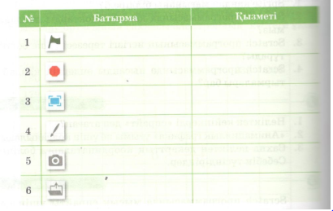 1-топ «Спрайт»2-топ «Скрипт»3-топ «Скретч»Үй тапсырмасын пысықтау. «Кубизм» стратегиясы арқылы сұрақтар беру. Анимация деген не, қандай мағынаны білдіреді?Scratch программасының қандай нұсқаларын білесіңдер?Sprite деген не?Графикалық редакторның көмегімен спрайт салу батырмасы?Көк түсті блок қалай аталады?Қандай батырма?«Смайликтер» арқылы бағалау. Ұйымдастыру.- Оқушылармен амандасу;- Оқушыларды түгелдеу;- Оқушылардың зейінін сабаққа аударту;Ынтымақтастық атмосферасын қалыптастыру үшін  «Шаттық шеңбер» әдісін қолдану арқылы оқушылар бір-біріне жүрек жылуын сыйлап, әр оқушы бір-біріне мейірімді, қайырымды, жылы сезімге толы екенін, жақсылықтың бәрі жүректен шығатынын жеткізу.  Жүрекшенің екінші жағында топ аттары бойынша топқа біріктіріледі1-топ «Спрайт»2-топ «Скрипт»3-топ «Скретч»Үй тапсырмасын пысықтау. «Кубизм» стратегиясы арқылы сұрақтар беру. Анимация деген не, қандай мағынаны білдіреді?Scratch программасының қандай нұсқаларын білесіңдер?Sprite деген не?Графикалық редакторның көмегімен спрайт салу батырмасы?Көк түсті блок қалай аталады?Қандай батырма?«Смайликтер» арқылы бағалау. Ұйымдастыру.- Оқушылармен амандасу;- Оқушыларды түгелдеу;- Оқушылардың зейінін сабаққа аударту;Ынтымақтастық атмосферасын қалыптастыру үшін  «Шаттық шеңбер» әдісін қолдану арқылы оқушылар бір-біріне жүрек жылуын сыйлап, әр оқушы бір-біріне мейірімді, қайырымды, жылы сезімге толы екенін, жақсылықтың бәрі жүректен шығатынын жеткізу.  Жүрекшенің екінші жағында топ аттары бойынша топқа біріктіріледі1-топ «Спрайт»2-топ «Скрипт»3-топ «Скретч»Үй тапсырмасын пысықтау. «Кубизм» стратегиясы арқылы сұрақтар беру. Анимация деген не, қандай мағынаны білдіреді?Scratch программасының қандай нұсқаларын білесіңдер?Sprite деген не?Графикалық редакторның көмегімен спрайт салу батырмасы?Көк түсті блок қалай аталады?Қандай батырма?«Смайликтер» арқылы бағалау. Ұйымдастыру.- Оқушылармен амандасу;- Оқушыларды түгелдеу;- Оқушылардың зейінін сабаққа аударту;Ынтымақтастық атмосферасын қалыптастыру үшін  «Шаттық шеңбер» әдісін қолдану арқылы оқушылар бір-біріне жүрек жылуын сыйлап, әр оқушы бір-біріне мейірімді, қайырымды, жылы сезімге толы екенін, жақсылықтың бәрі жүректен шығатынын жеткізу.  Жүрекшенің екінші жағында топ аттары бойынша топқа біріктіріледі1-топ «Спрайт»2-топ «Скрипт»3-топ «Скретч»Үй тапсырмасын пысықтау. «Кубизм» стратегиясы арқылы сұрақтар беру. Анимация деген не, қандай мағынаны білдіреді?Scratch программасының қандай нұсқаларын білесіңдер?Sprite деген не?Графикалық редакторның көмегімен спрайт салу батырмасы?Көк түсті блок қалай аталады?Қандай батырма?«Смайликтер» арқылы бағалау. Ұйымдастыру.- Оқушылармен амандасу;- Оқушыларды түгелдеу;- Оқушылардың зейінін сабаққа аударту;Ынтымақтастық атмосферасын қалыптастыру үшін  «Шаттық шеңбер» әдісін қолдану арқылы оқушылар бір-біріне жүрек жылуын сыйлап, әр оқушы бір-біріне мейірімді, қайырымды, жылы сезімге толы екенін, жақсылықтың бәрі жүректен шығатынын жеткізу.  Жүрекшенің екінші жағында топ аттары бойынша топқа біріктіріледі1-топ «Спрайт»2-топ «Скрипт»3-топ «Скретч»Үй тапсырмасын пысықтау. «Кубизм» стратегиясы арқылы сұрақтар беру. Анимация деген не, қандай мағынаны білдіреді?Scratch программасының қандай нұсқаларын білесіңдер?Sprite деген не?Графикалық редакторның көмегімен спрайт салу батырмасы?Көк түсті блок қалай аталады?Қандай батырма?«Смайликтер» арқылы бағалау. Ұйымдастыру.- Оқушылармен амандасу;- Оқушыларды түгелдеу;- Оқушылардың зейінін сабаққа аударту;Ынтымақтастық атмосферасын қалыптастыру үшін  «Шаттық шеңбер» әдісін қолдану арқылы оқушылар бір-біріне жүрек жылуын сыйлап, әр оқушы бір-біріне мейірімді, қайырымды, жылы сезімге толы екенін, жақсылықтың бәрі жүректен шығатынын жеткізу.  Жүрекшенің екінші жағында топ аттары бойынша топқа біріктіріледі1-топ «Спрайт»2-топ «Скрипт»3-топ «Скретч»Үй тапсырмасын пысықтау. «Кубизм» стратегиясы арқылы сұрақтар беру. Анимация деген не, қандай мағынаны білдіреді?Scratch программасының қандай нұсқаларын білесіңдер?Sprite деген не?Графикалық редакторның көмегімен спрайт салу батырмасы?Көк түсті блок қалай аталады?Қандай батырма?«Смайликтер» арқылы бағалау. «Шаттық шеңберіне» арналған жүрек фигуралар.Ашық сабақ 5ә.pptxСлайдКубикСмайлик 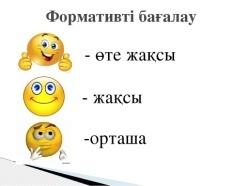 Сабақтың   ортасы9-27 минутЖаңа сабақДыбыстық әсерлер компьютерде жасалған кез келген өнімді, мысалы, презентация, бейнефильм, электрондық оқулық немесе Scratch программасы болсын, әсемдеп, көп қырлы етеді. Scratch программалау ортасында сахна мен спрайттың жандануы үшін графикалық әсерімен қатар, дыбыстарды қолдануға болады. Дыбыстар бөлігінде бұл әрекетті орындау үшін 3 батырма бар:Дыбыстар кітапханасы;Жаңа дыбыс жазу;Файлды таңдау арқылы қою; «Ойлан, бірік, бөліс» әдісі. 3 топқа тапсырма.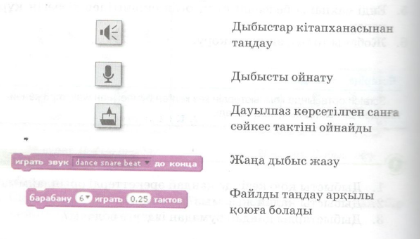 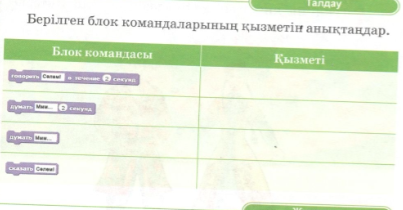 Қалыптастырушы бағалау тапсырмаларын әр оқушыға таратылады.Топтарға арналған тәжірибелік жұмыс.«Смайликтер» арқылы бағалау.Жаңа сабақДыбыстық әсерлер компьютерде жасалған кез келген өнімді, мысалы, презентация, бейнефильм, электрондық оқулық немесе Scratch программасы болсын, әсемдеп, көп қырлы етеді. Scratch программалау ортасында сахна мен спрайттың жандануы үшін графикалық әсерімен қатар, дыбыстарды қолдануға болады. Дыбыстар бөлігінде бұл әрекетті орындау үшін 3 батырма бар:Дыбыстар кітапханасы;Жаңа дыбыс жазу;Файлды таңдау арқылы қою; «Ойлан, бірік, бөліс» әдісі. 3 топқа тапсырма.Қалыптастырушы бағалау тапсырмаларын әр оқушыға таратылады.Топтарға арналған тәжірибелік жұмыс.«Смайликтер» арқылы бағалау.Жаңа сабақДыбыстық әсерлер компьютерде жасалған кез келген өнімді, мысалы, презентация, бейнефильм, электрондық оқулық немесе Scratch программасы болсын, әсемдеп, көп қырлы етеді. Scratch программалау ортасында сахна мен спрайттың жандануы үшін графикалық әсерімен қатар, дыбыстарды қолдануға болады. Дыбыстар бөлігінде бұл әрекетті орындау үшін 3 батырма бар:Дыбыстар кітапханасы;Жаңа дыбыс жазу;Файлды таңдау арқылы қою; «Ойлан, бірік, бөліс» әдісі. 3 топқа тапсырма.Қалыптастырушы бағалау тапсырмаларын әр оқушыға таратылады.Топтарға арналған тәжірибелік жұмыс.«Смайликтер» арқылы бағалау.Жаңа сабақДыбыстық әсерлер компьютерде жасалған кез келген өнімді, мысалы, презентация, бейнефильм, электрондық оқулық немесе Scratch программасы болсын, әсемдеп, көп қырлы етеді. Scratch программалау ортасында сахна мен спрайттың жандануы үшін графикалық әсерімен қатар, дыбыстарды қолдануға болады. Дыбыстар бөлігінде бұл әрекетті орындау үшін 3 батырма бар:Дыбыстар кітапханасы;Жаңа дыбыс жазу;Файлды таңдау арқылы қою; «Ойлан, бірік, бөліс» әдісі. 3 топқа тапсырма.Қалыптастырушы бағалау тапсырмаларын әр оқушыға таратылады.Топтарға арналған тәжірибелік жұмыс.«Смайликтер» арқылы бағалау.Жаңа сабақДыбыстық әсерлер компьютерде жасалған кез келген өнімді, мысалы, презентация, бейнефильм, электрондық оқулық немесе Scratch программасы болсын, әсемдеп, көп қырлы етеді. Scratch программалау ортасында сахна мен спрайттың жандануы үшін графикалық әсерімен қатар, дыбыстарды қолдануға болады. Дыбыстар бөлігінде бұл әрекетті орындау үшін 3 батырма бар:Дыбыстар кітапханасы;Жаңа дыбыс жазу;Файлды таңдау арқылы қою; «Ойлан, бірік, бөліс» әдісі. 3 топқа тапсырма.Қалыптастырушы бағалау тапсырмаларын әр оқушыға таратылады.Топтарға арналған тәжірибелік жұмыс.«Смайликтер» арқылы бағалау.Жаңа сабақДыбыстық әсерлер компьютерде жасалған кез келген өнімді, мысалы, презентация, бейнефильм, электрондық оқулық немесе Scratch программасы болсын, әсемдеп, көп қырлы етеді. Scratch программалау ортасында сахна мен спрайттың жандануы үшін графикалық әсерімен қатар, дыбыстарды қолдануға болады. Дыбыстар бөлігінде бұл әрекетті орындау үшін 3 батырма бар:Дыбыстар кітапханасы;Жаңа дыбыс жазу;Файлды таңдау арқылы қою; «Ойлан, бірік, бөліс» әдісі. 3 топқа тапсырма.Қалыптастырушы бағалау тапсырмаларын әр оқушыға таратылады.Топтарға арналған тәжірибелік жұмыс.«Смайликтер» арқылы бағалау.https://www.opiq.kz/Search/Kitshttps://www.youtube.com/watch?v=ETeEJ5XD_Hghttps://bilimland.kz/kk/courses/informatika-kk/5-synyp/lesson/matindeu-zhane-grafikalyq-aqparattardy-ongdeu-quramdastyrylhanТоптарға арналған үлестірмелі тапсырмаhttp://kazneb.kz/bookView/view/?brId=1104801&simple=true&lang=kkPower Point бағдарламасын қолданамын.3D Flash Animator , Autodesk 3ds Max (3D Studio Max), Easy GIF Animator  бағдарламала-рын көресетемін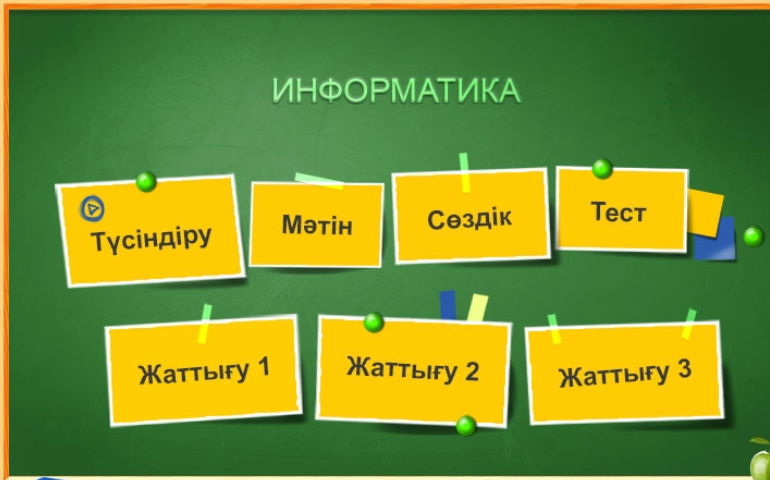 АКТ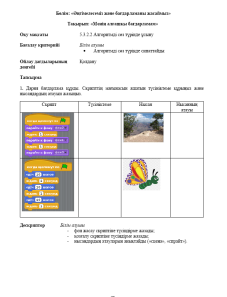 Сабақтың соңы28-40Қорытындылау. «Kahoot» сайтын қолданып білімдерін қорытындылау. 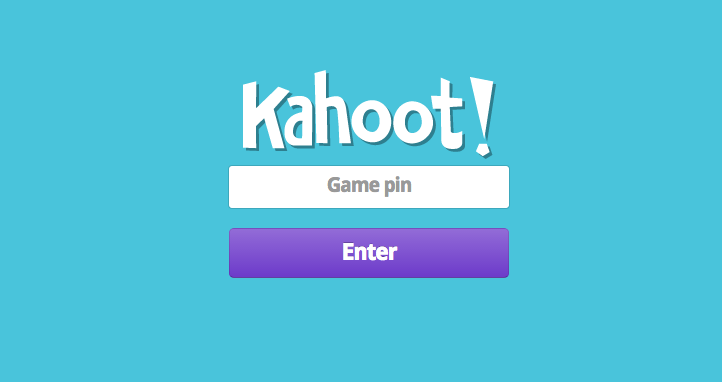 Кері байланыс: «Ашық микрофон»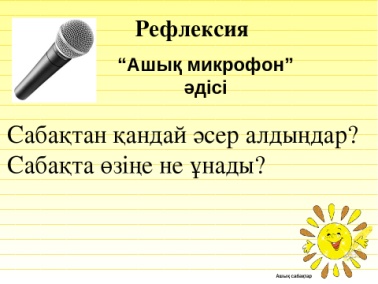 Үйге тапсырма: Тақырыпты оқу, «XX ғасырдың басындағы дыбыссыз фильмдердің адамдарға пайдалы жағы болды?» тақырыбында эссе жазу. «Программа» сөзіне сөзжұмбақ құру. Қорытындылау. «Kahoot» сайтын қолданып білімдерін қорытындылау. Кері байланыс: «Ашық микрофон»Үйге тапсырма: Тақырыпты оқу, «XX ғасырдың басындағы дыбыссыз фильмдердің адамдарға пайдалы жағы болды?» тақырыбында эссе жазу. «Программа» сөзіне сөзжұмбақ құру. Қорытындылау. «Kahoot» сайтын қолданып білімдерін қорытындылау. Кері байланыс: «Ашық микрофон»Үйге тапсырма: Тақырыпты оқу, «XX ғасырдың басындағы дыбыссыз фильмдердің адамдарға пайдалы жағы болды?» тақырыбында эссе жазу. «Программа» сөзіне сөзжұмбақ құру. Қорытындылау. «Kahoot» сайтын қолданып білімдерін қорытындылау. Кері байланыс: «Ашық микрофон»Үйге тапсырма: Тақырыпты оқу, «XX ғасырдың басындағы дыбыссыз фильмдердің адамдарға пайдалы жағы болды?» тақырыбында эссе жазу. «Программа» сөзіне сөзжұмбақ құру. Қорытындылау. «Kahoot» сайтын қолданып білімдерін қорытындылау. Кері байланыс: «Ашық микрофон»Үйге тапсырма: Тақырыпты оқу, «XX ғасырдың басындағы дыбыссыз фильмдердің адамдарға пайдалы жағы болды?» тақырыбында эссе жазу. «Программа» сөзіне сөзжұмбақ құру. Қорытындылау. «Kahoot» сайтын қолданып білімдерін қорытындылау. Кері байланыс: «Ашық микрофон»Үйге тапсырма: Тақырыпты оқу, «XX ғасырдың басындағы дыбыссыз фильмдердің адамдарға пайдалы жағы болды?» тақырыбында эссе жазу. «Программа» сөзіне сөзжұмбақ құру. Презентация https://kahoot.it/сайтын қолдану «Kahoot» программасы https://learningapps.org/сайтынан тапсырмалар МикрофонСаралау – оқушыларға қалай  көбірек қолдау көрсетуді  жоспарлайсыз? Қабілеті жоғары оқушыларға қандай міндет қоюды жоспарлап отырсыз? Саралау – оқушыларға қалай  көбірек қолдау көрсетуді  жоспарлайсыз? Қабілеті жоғары оқушыларға қандай міндет қоюды жоспарлап отырсыз? Саралау – оқушыларға қалай  көбірек қолдау көрсетуді  жоспарлайсыз? Қабілеті жоғары оқушыларға қандай міндет қоюды жоспарлап отырсыз? Бағалау – оқушылардың материалды меңгеру деңгейін қалай тексеруді жоспарлайсыз? Бағалау – оқушылардың материалды меңгеру деңгейін қалай тексеруді жоспарлайсыз? Бағалау – оқушылардың материалды меңгеру деңгейін қалай тексеруді жоспарлайсыз? Денсаулық және қауіпсіздік техникасының сақталуы 

Денсаулық және қауіпсіздік техникасының сақталуы 

Оқушыларды деңгейлік тапсырмалар арқылы саралаймын. Қабілеті жоғары оқушыларға берілген тапсырмаларға шығармашылық ойларын қоса жасауды талап етемін.Оқушыларды деңгейлік тапсырмалар арқылы саралаймын. Қабілеті жоғары оқушыларға берілген тапсырмаларға шығармашылық ойларын қоса жасауды талап етемін.Оқушыларды деңгейлік тапсырмалар арқылы саралаймын. Қабілеті жоғары оқушыларға берілген тапсырмаларға шығармашылық ойларын қоса жасауды талап етемін.Жеке жұмыс, тапсырмаларды жеке –жеке орындау, кітап сұрақтарына жауап беру, алгоримді сөз түрінде сыныпқа айту, тармақталған алгоримтдерді қолдана отырып, ойын түрінде скрипт құрастыру.Жеке жұмыс, тапсырмаларды жеке –жеке орындау, кітап сұрақтарына жауап беру, алгоримді сөз түрінде сыныпқа айту, тармақталған алгоримтдерді қолдана отырып, ойын түрінде скрипт құрастыру.Жеке жұмыс, тапсырмаларды жеке –жеке орындау, кітап сұрақтарына жауап беру, алгоримді сөз түрінде сыныпқа айту, тармақталған алгоримтдерді қолдана отырып, ойын түрінде скрипт құрастыру.Денсаулық сақтау технологиялары. Сергіту сәттері мен белсенді  іс-әрекет түрлері. Осы сабақта қолданылатын Қауіпсіздік техникасы ережелерінің тармақтарыДенсаулық сақтау технологиялары. Сергіту сәттері мен белсенді  іс-әрекет түрлері. Осы сабақта қолданылатын Қауіпсіздік техникасы ережелерінің тармақтарыСабақ бойынша рефлексия Сабақ мақсаттары/оқу мақсаттары дұрыс қойылған ба? Оқушылардың барлығы ОМ қол жеткізді ме? Жеткізбесе, неліктен? Сабақта саралау дұрыс жүргізілді ме? Сабақтың уақыттық кезеңдері сақталды ма? Сабақ жоспарынан қандай ауытқулар болды, неліктен? Сабақ бойынша рефлексия Сабақ мақсаттары/оқу мақсаттары дұрыс қойылған ба? Оқушылардың барлығы ОМ қол жеткізді ме? Жеткізбесе, неліктен? Сабақта саралау дұрыс жүргізілді ме? Сабақтың уақыттық кезеңдері сақталды ма? Сабақ жоспарынан қандай ауытқулар болды, неліктен? Сабақ бойынша рефлексия Сабақ мақсаттары/оқу мақсаттары дұрыс қойылған ба? Оқушылардың барлығы ОМ қол жеткізді ме? Жеткізбесе, неліктен? Сабақта саралау дұрыс жүргізілді ме? Сабақтың уақыттық кезеңдері сақталды ма? Сабақ жоспарынан қандай ауытқулар болды, неліктен? Сабақ бойынша рефлексия Сабақ мақсаттары/оқу мақсаттары дұрыс қойылған ба? Оқушылардың барлығы ОМ қол жеткізді ме? Жеткізбесе, неліктен? Сабақта саралау дұрыс жүргізілді ме? Сабақтың уақыттық кезеңдері сақталды ма? Сабақ жоспарынан қандай ауытқулар болды, неліктен? Бұл бөлімді сабақ туралы өз пікіріңізді білдіру үшін пайдаланыңыз. Өз сабағыңыз туралы сол жақ бағанда берілген сұрақтарға жауап беріңіз.  Бұл бөлімді сабақ туралы өз пікіріңізді білдіру үшін пайдаланыңыз. Өз сабағыңыз туралы сол жақ бағанда берілген сұрақтарға жауап беріңіз.  Бұл бөлімді сабақ туралы өз пікіріңізді білдіру үшін пайдаланыңыз. Өз сабағыңыз туралы сол жақ бағанда берілген сұрақтарға жауап беріңіз.  Бұл бөлімді сабақ туралы өз пікіріңізді білдіру үшін пайдаланыңыз. Өз сабағыңыз туралы сол жақ бағанда берілген сұрақтарға жауап беріңіз.  Сабақ бойынша рефлексия Сабақ мақсаттары/оқу мақсаттары дұрыс қойылған ба? Оқушылардың барлығы ОМ қол жеткізді ме? Жеткізбесе, неліктен? Сабақта саралау дұрыс жүргізілді ме? Сабақтың уақыттық кезеңдері сақталды ма? Сабақ жоспарынан қандай ауытқулар болды, неліктен? Сабақ бойынша рефлексия Сабақ мақсаттары/оқу мақсаттары дұрыс қойылған ба? Оқушылардың барлығы ОМ қол жеткізді ме? Жеткізбесе, неліктен? Сабақта саралау дұрыс жүргізілді ме? Сабақтың уақыттық кезеңдері сақталды ма? Сабақ жоспарынан қандай ауытқулар болды, неліктен? Сабақ бойынша рефлексия Сабақ мақсаттары/оқу мақсаттары дұрыс қойылған ба? Оқушылардың барлығы ОМ қол жеткізді ме? Жеткізбесе, неліктен? Сабақта саралау дұрыс жүргізілді ме? Сабақтың уақыттық кезеңдері сақталды ма? Сабақ жоспарынан қандай ауытқулар болды, неліктен? Сабақ бойынша рефлексия Сабақ мақсаттары/оқу мақсаттары дұрыс қойылған ба? Оқушылардың барлығы ОМ қол жеткізді ме? Жеткізбесе, неліктен? Сабақта саралау дұрыс жүргізілді ме? Сабақтың уақыттық кезеңдері сақталды ма? Сабақ жоспарынан қандай ауытқулар болды, неліктен? 